DOSSIER DE CANDIDATURE FORMATION D’AMBULANCIER-ÈRE DIPLÔMÉ-E ESCycle 1 – ES 2022-2025  Formation pratique en stage        Formation pratique rémunérée 	(Veuillez cochez la case concernée)Données personnellesIl s'agit de ma première postulation:  oui 	 non**Veuillez préciser l’année (session) de la précédente postulation :       Madame		 MonsieurNom :      Prénom :      Adresse privée :      NPA :      	Localité :      	Canton :      Mobile :      	Email :      Date de naissance :      /     /     	Etat civil : Nationalité-s :      	N° AVS :      Langue-s maternelle-s :      	Allemand courant : oui    nonPermis de conduire :  B	 C	 C1	 DPour les suisses : Commune et canton d'origine :      Pour les étrangers : Pays d’origine :      	Type de permis de séjour : A remplir uniquement si candidature avec formation pratique rémunérée 
Nom du Service :      Personne responsable du Service :      Adresse professionnelle :      NPA :      	Localité :      	Canton :      Le responsable du service confirme l’engagement du candidat et son soutien à la formation :Lieu et date : 	Timbre et signature de l’employeur :     	…………………………………………...!!!!   Prière de joindre une lettre de soutien de l’employeur    !!!!ANNEXES À JOINDRE :Curriculum Vitae (CV)Copie des certificats, diplômes attestant d’un titre secondaire de type IICopie de la carte d’identité et, si applicable, du permis de séjourCopie du permis de conduire B ou autreOriginal de l'extrait de casier judiciaire central datant de moins de 3 moisCopie du certificat BLS/AED, reconnu SRC ou AHA datant de moins de 2 ans Grille-s d’évaluation pour pré-stage en milieu de soins (validité de 24 mois)Formulaire « motivations » dûment rempli Formulaire « examen médical de candidature » dûment rempli par un médecin, attestant un état de santé compatible avec la formation et l'exercice de la profession choisie (à glisser dans une enveloppe fermée avec mention comme suit : « Avis médical » / nom et prénom du/de la candidat-e). Cette enveloppe doit être ajoutée au dossier.1 photo passeport (collée sur la première page à l'emplacement indiqué)Preuve de paiement de la finance d'inscription à la formation CHF 150.00 avec mention « Finance d'inscription ES1 »:IBAN : CH 39 0900 0000 1002 1654 6CCP 10-21654-6 au nom de ES ASUR, 1052 Le Mont-sur-Lausanne 	La finance d’inscription ne sera pas remboursée lors de désistement ou de candidature non retenueLettre de soutien de l’employeur en cas de candidature avec formation pratique rémunéréeNous attirons votre attention sur le fait qu'un dossier incomplet ou reçu hors délai (date du timbre postal faisant foi) sera refusé Lieu et date :	Signature du-de la candidat-e :Dossier complet à retourner dûment rempli, signé et accompagné des annexes,
à l'École Supérieure d’Ambulancier et Soins d’Urgence RomandeEn Budron C8, 1052 Le Mont-s/Lausanne
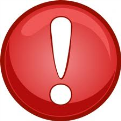 DÉLAI LE 15 NOVEMBRE 2021
